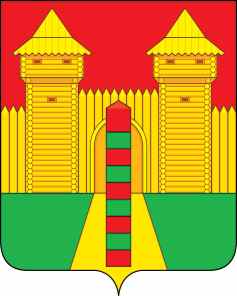 АДМИНИСТРАЦИЯ МУНИЦИПАЛЬНОГО ОБРАЗОВАНИЯ «ШУМЯЧСКИЙ РАЙОН» СМОЛЕНСКОЙ ОБЛАСТИФИНАНСОВОЕ УПРАВЛЕНИЕПРИКАЗ №34От 28.08.2017 г. № 34О внесении изменений в приказ Финансового управления Администрации муниципального образования «Шумячский район» Смоленской области от 30.12.2011 № 18Внести в приказ Финансового управления Администрации муниципального образования «Шумячский район» Смоленской области от 30.11.2011 № 18 «Об утверждении Порядок перечисления остатков средств муниципальных бюджетных учреждений с соответствующего счета Управления Федерального казначейства по Смоленской области, открытого в подразделении расчетной сети Центрального банка Российской Федерации в соответствии с законодательством Российской Федерации для отражения операций со средствами муниципальных бюджетных учреждений, в бюджет муниципального образования «Шумячский район» Смоленской области, а также их возврата на указанный счет.» следующие изменения:в Порядке, утвержденном указанным приказом:- в пункте 2 слова «остатка средств» заменить словами «средств в пределах остатка»;- в абзаце первом пункта 3 слова «заявок на получение наличных денег,» исключить;- абзац третий пункта 7 дополнить словами «и лицевых счетов главным распорядителям, распорядителям и (или) получателям средств местного бюджета муниципального образования «Шумячский район» Смоленской области».Начальник Финансового управления                                        Н.Г. Заходная